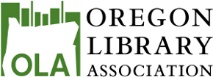 Executive Board Meeting AgendaApril 17th, 2019Location:  Vancouver Hilton Conference Center Board Room2:00pm-5:00pmVirtual Meeting - ZoomOLA vmeeting is inviting you to a scheduled Zoom meeting.Topic: OLA Board MeetingTime: Apr 17, 2019 2:00 PM Pacific Time (US and Canada)Join Zoom Meetinghttps://zoom.us/j/616611865One tap mobile+17207072699,,616611865# US+16465588656,,616611865# US (New York)Dial by your location        +1 720 707 2699 US        +1 646 558 8656 US (New York)Meeting ID: 616 611 865Find your local number: https://zoom.us/u/acIJ92xH0d2:00pm Welcome/Agenda changes					Esther			2:10pm Minutes							Kathy 2:20 Association Report						Shirley2:40pm Welcome New State Librarian				Jennifer2:45pm Core Values Statement Update				Esther			3:10pm PLD/OLA SWOT Teams Update				Esther/Karen3:20pm Legislative Report						Stephanie3:40pm Report from the nominating committee			Buzzy3:50 Treasurer’s Report/New Form/New Committee			Lorie4:00 Interim State Librarian Report					Caren 4:15pm LIOLA19 Committee Report					Lorie4:30pm OLAQ Migration 						Elaine4:45pm Code of Conduct at OLA Conferences			Esther4:50pm Census 2020 Oregon Complete Count Committee		Esther